Управление образованияГомельского городского исполнительного комитетаГосударственное учреждение образования«Центр творчества детей и молодёжи Советского района г. Гомеля»ГРАЖДАНСКО - ПАТРИОТИЧЕСКОЕ ВОСПИТАНИЕ:ОПЫТ И ПЕРСПЕКТИВЫМетодическая разработкаАвторы:Парачук Андрей Валентинович,заведующий отделомБорисевич Галина Михайловна,методистАдрес: г. Гомель,                             ул. АК. Павлова,46 ател. 8 (0232) 564614e-mail:  Гомель2023ВведениеСегодня нет нужды доказывать, что успехи социально-экономической сферы зависят не только от материального и финансового состояния семьи, но и от выверенной государственной политики в вопросах идеологии, основанной на ценностях патриотизма, любви к Родине и людям.На современном этапе развития общества возникла необходимость переосмысления участниками образовательного процесса вопросов гражданско – патриотического воспитания, не отказываясь при этом от прежних традиций и достижений в данном вопросе.В методической разработке представлены формы и методы работы, используемые в образовательном процессе в государственном учреждении образования «Центр творчества детей и молодёжи  Советского района г. Гомеля» по формированию патриотических качеств у учащейся молодежи.Даны определения понятий «патриотизм» и «личность» в контексте исторических взглядов философов и педагогов на их формирование и развитие.Авторы выражают надежду, что представленный материал может быть использован педагогами учреждений общего среднего и дополнительного образования в качестве модели по гражданско-патриотическому воспитанию подрастающего поколения.Родина – твой дом, твоя колыбельРодина – твой дом, твоя колыбель.В родном доме не все бывает гладкои не все хорошо. Есть свои достижения, беды и горечи. Говоря о них, помни: ты говоришь о достижениях, бедах и горечах своего родного дома.В.А.СухомлинскийСовременное учреждение образования призвано осуществлять гармоничное развитие личности. При этом ведущая роль отводится воспитанию. Воспитание любви к Родине, своей стране, ее законам и традициям является его основной задачей.Задачи государственной политики в области воспитания определены в выступлениях Президента Республики Беларусь А.Г. Лукашенко: «Воспитать гражданина – патриота, одухотворенного идеалами добра и социальной справедливости, способного творить и созидать во имя Отечества» [1].Целью данной работы является создание целостной системы по формированию у подрастающего поколения основополагающих ценностей, идей и убеждений, активной гражданской и личностной позиции. Понимание патриотизма имеет глубокие традиции. На различных этапах понятие «патриотизм» трактовалось в соответствии с историческими изменениями, которые происходили в сферах жизнедеятельности государства.Понимание патриотизма как преданности человека своей родной земле представлено в трудах Николая Гусовского: «Государство имеет возможность расцветать, когда в нем созданы условия для патриотического воспитания молодого поколения». Особое место в патриотическом воспитании подрастающего поколения, по мнению Василия Тяпинского, занимает приобщение к национальной культуре.В последнее время в развитии педагогической науки Беларуси отмечается тенденция к формированию авторских концептуальных подходов по проблеме патриотического воспитания учащихся (А.С. Лаптенок, В.В. Буткевич, В.В. Чечет) [9].Родина дана человеку судьбой, а человек как абсолютная ценность является целью, средством и результатом воспитания (Ю.П. Азаров, Н.К. Катович). Государство в свою очередь, признает ценность человека как личности, его права на свободное развитие, обучение, справедливость, человечность.Уместно привести слова великого русского педагога Константина Дмитриевича Ушинского, который говорил, что: «… воспитание, созданное самим народом и основанное на народных началах, имеет ту воспитательную силу, какой нет в самых лучших системах, основанных на абстрактных идеях» [10].Современные подходы в воспитании подрастающего поколения основаны на воспитании гражданина – патриота.Патриотизм как целенаправленная деятельность и часть системы гражданско-патриотического воспитанияПатриотизм – одна из значимых непреходящих ценностей, присущих всем сферам жизни общества и государства. Патриотизм как важнейшее духовное достояние личности характеризует высший уровень ее развития и проявляется в активно-деятельностной самореализации на благо Отечества (рисунок 1). 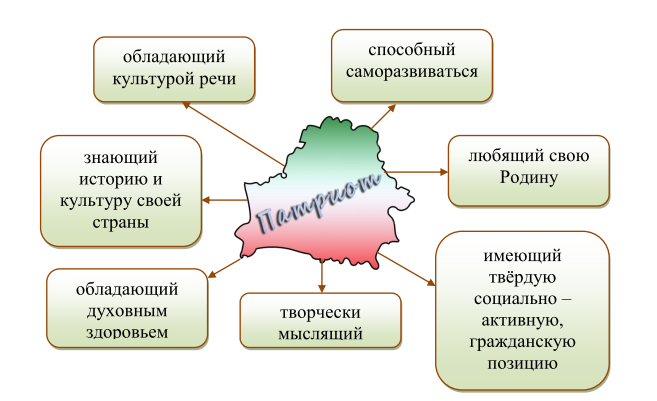 Рисунок 1: Структура понятия "Патриот"Патриотизм олицетворяет любовь к своему Отечеству, сопричастность с его исторической культурой и достижениями. Он является одним из слагаемых гражданственности. Гражданственность предполагает освоение и реализацию прав и обязанностей по отношению к себе как личности, своей семье, обществу, Отечеству.Патриотическое воспитание – это систематическая и направленная деятельность органов государственной власти и организаций по формированию высокого патриотического сознания, чувств верности своему Отечеству, готовности к выполнению гражданского долга и конституционных обязанностей по защите интересов Родины.Патриотическое воспитание направлено на формирование и развитие личности, обладающей качествами гражданина.Воспитание гражданина страны следует рассматривать как одно из главных средств национального возрождения. Функционально грамотный гражданин – это человек, любящий Родину, умеющий реагировать на изменения в обществе, защищать свое право.Первостепенная задача гражданско-патриотического воспитания (ГПВ) – воспитание любви к Родине. Чувство Родины начинается у ребенка с отношения к семье, к близким людям. Задача педагогов заключается в том, чтобы создать наиболее результативную систему патриотического воспитания с учащимися, определить направления и методы, которые помогут сформировать у подрастающего поколения чувства принадлежности и сопричастности к белорусскому обществу, государству, сформировать гражданскую позицию и патриотизм.Патриотическое воспитание – представляет собой организованный процесс педагогического воздействия на сознание, чувство, волю, психику и физическое развитие учащегося. В настоящее время особую актуальность приобретает выработка эффективных средств, форм и методов воспитательной работы, направленных на развитие гражданских качеств учащихся: чувства долга, любви к Родине, уважения законов и норм общественной жизни. Анализ существующих подходов к определению сущности патриотического воспитания учащихся позволяет нам уточнить основные составляющие данного процесса:изучение истории страны, понимание задач, стоящих перед страной, и своего патриотического долга;воспитание любви к Родине и родному языку;воспитание уважения к прошлому, обычаям и традициям народа;активное и сознательное участие в социокультурной деятельности.Формирование творческо-познавательной и социальной активности учащихся осуществляется через:непосредственное участие в социально-значимых проектах и делах;целенаправленную работу по сохранению творческих продуктов в ходереализации проекта.При этом решаются следующие задачи:создание системы целенаправленной деятельности по формированию у учащихся патриотического сознания, готовности к исполнению гражданского и патриотического долга;формирование у учащихся системы знаний, понимание исторической и причинной обусловленности, представлений о роли личности в истории, ее ответственности за мир, окружающую среду, коллектив, общество и семью;формирование взглядов, убеждений, ценностных ориентиров через различные формы и методы работы, социально-значимую деятельность, проявление и поддержку молодежных инициатив, приумножение достижений своей страны.Система гражданско-патриотического воспитанияПатриотическое воспитание в Республике Беларусь, как структурная часть целостной системы, основывается на общих принципах:единство государственных и общественных воздействий;национальное равноправие и интернационализм;история и объективность;миротворчество.Выделяют следующие черты, присущие гражданско-патриотическому воспитанию:патриотизм;мужество;стойкость.По нашему мнению, воспитание чувства патриотизма немыслимо без идеологической составляющей данного понятия.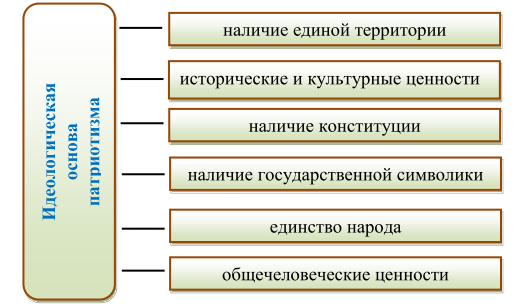 Рисунок 2: Идеологическая основа понятия "Патриотизм"Для повышения эффективности работы по гражданско-патриотическому воспитанию мы рекомендуем использовать метод проектов. В работе государственного учреждения образования «Гомельский городской центр дополнительного образования детей и молодежи» реализуются проекты, представляющие совокупность различных видов деятельности. В качестве примеров можно предложить следующие темы проектной деятельности:«Моя Родина – мое будущее».«Мы – наследники Победы».«Эстафета поколений».«Расскажем вместе о войне».Участвуя в проектной деятельности, учащиеся развивают такие качества, как энтузиазм, активность, дисциплинированность, трудолюбие, целеустремленность, требовательность к себе и окружающим, настойчивость.Таким образом, воспитание гражданственности и патриотизма связано с формированием познавательно-творческой активности учащихся через следующие виды деятельности:непосредственное участие в социально-значимых проектах и делах;целенаправленную работу по созданию творческих продуктов;использование «событийного» подхода.Участие в проектной деятельности помогает учащимся:почувствовать социальную значимость своей деятельности;совершенствовать ценность качества личности, прежде всего гражданственность и патриотизм;реализовать в полной мере свой талант и способности;развивать творческое воображение;лучше узнать себя и окружающих.Социальные проекты дают учащимся возможность связать и соотнести общие представления, полученные в ходе занятия, с реальной жизнью, в которую вовлечены они сами, их друзья, семья, а также педагоги с общественной жизнью, с социальными событиями, происходящими в масштабах района, города, страны.В государственном учреждении образования «Гомельский городской центр дополнительного образования детей и молодежи» воспитание патриотических чувств учащихся осуществляется через:приобщение к культурным и историческим ценностям;бережное отношение к природе и ее охрану;вовлечение в творческую деятельность (научно-исследовательская деятельность, участие в художественной самодеятельности, участие в праздниках и спортивных мероприятиях, участие в фестивалях и конкурсах).Для эффективного формирования гражданской компетентности нами используется создание ряда педагогических условий:реализация личностно-ориентированного подхода;создание ситуации успеха;применение «событийного» подхода;реализация принципа воспитания в коллективе.Таблица 1: Критерии проведения эффективного занятия по патриотическому воспитанию учащихсяСистема патриотического воспитания предусматривает формирование и развитие социально-значимых ценностей, гражданственности и патриотизма в образовательном процессе.К гражданским ценностям общества, по нашему мнению, относятся следующие:Родина, ее история;национальная и всемирная история;гражданский долг;гражданский гуманизм;гражданская активность;гражданская ответственность;гражданское мужество.По нашему мнению, процесс гражданско-патриотического воспитания личности можно представить в виде последовательности ряда этапов (рисунок 3).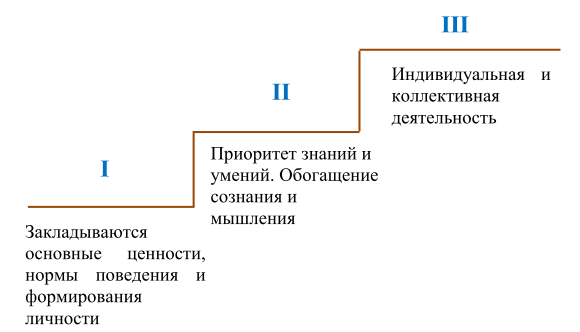 Рисунок 3: Ступени гражданско-патриотического воспитанияОсновными принципами гражданско-патриотического воспитания являются:Патриотическое воспитание – осознанное отношение к своей истории и забота о стране.Открытость в общении.Разумное посредничество и сотрудничество.При этом важнейшая цель гражданско-патриотического воспитания состоит в том, чтобы 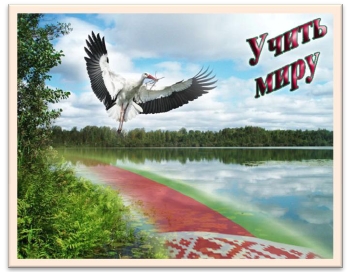 Модель деятельности по гражданско-патриотическому воспитанию учащихся(из опыта работы государственного учреждения образования «Центр творчества детей и молодёжи Советского района г. Гомеля »)Становление патриотических качеств личности при готовности к сознательному служению своему Отечеству базируется на создании условий патриотического сознания учащихся, представленного взаимодействием эмоционально-целостного и деятельно-поведенческого комплексов.Анализ специфики социокультурной деятельности позволяет нам актуализировать значимость задач, предполагающих развитие эмоционального восприятия понятия «малая родина».В рамках гражданско-патриотического воспитания подрастающего поколения в государственном учреждении образования «Центр творчества детей и молодёжи Советского района г. Гомеля» на занятиях в объединениях по интересам активно используются следующие методы изучения личностных качеств учащихся (рисунок 4). Приложение1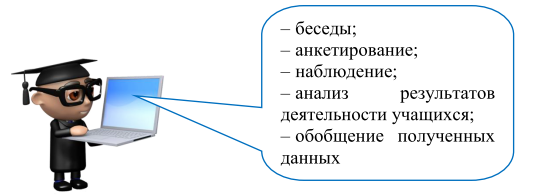 Рисунок 4: Методы изучения личностных качествПроцесс гражданско-патриотического воспитания носит всесторонний характер и характеризуется рядом уровней взаимодействия личности и социума (рисунок 5).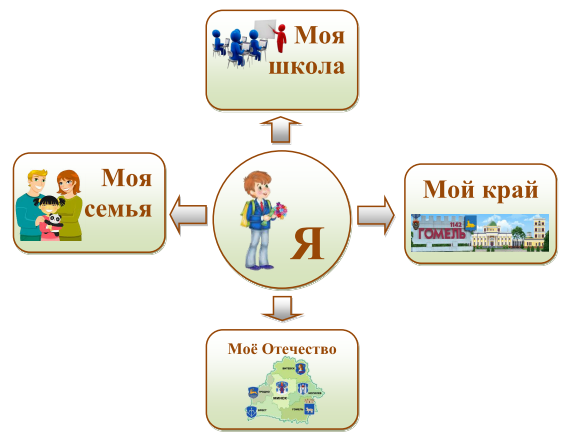 Рисунок 5: Уровни патриотического воспитания учащихсяДля реализации поставленных нами задач, важное значение имеет эффективное использование современных педагогических технологий (интерактивные методики, информационные технологии), обеспечивающих деятельностный аспект образовательного процесса (рисунок 6).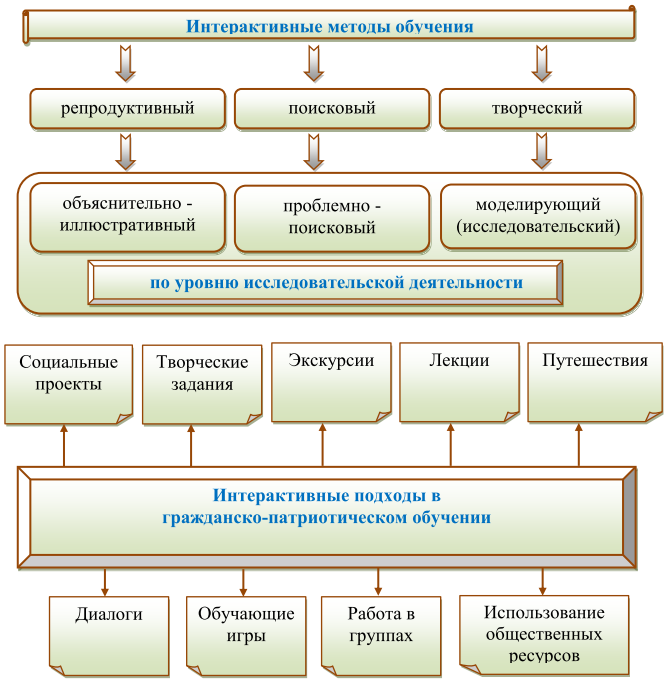 Рисунок 6: Интерактивные методы обученияИзучение истории нашего Отечества, боевых, трудовых, культурных традиций было и остается важнейшим направлением в воспитании учащихся. Особая роль в гражданско-патриотическом воспитании должна принадлежать истории, соприкасаясь с которой подрастающее поколение приобщается к трудовому и ратному подвигу народа, равняется на лучших его представителей, учится на героических примерах жизни и деятельности наших предков. Данные категории трансформируются в понятие «Подвиг».А что такое подвиг?Подвиг – это геройский поступок, который человек совершает, не задумываясь ради спасения своей Родины и жизни других людей.Подвиг – это исключительный поступок, на который способен человек, обладающий высокими моральными качествами и желанием служить своей Родине.Подвиг – это героическое действие, которое способны совершать люди, готовые к самопожертвованию и обладающие высокими нравственными качествами.Формирование патриотических качеств личности учащегося требует системного подхода, который реализуется в ходе проведения различных мероприятий на протяжении всего учебного года (Таблица 2).Таблица 2: Годичный календарь мероприятий по гражданско-патриотическому воспитанию учащихся, реализуемый в ГУО «Центр творчества детей и молодёжи Советского района г.Гомеля»В рамках проведения данных мероприятий учащиеся объединений по интересам встречаются с представителями разных поколений, которых связывают единые чувства любви к своей Родине, готовность к свершениям ради ее благополучия.Так, в рамках Недели дополнительного образования детей и молодёжи, в сентябре месяце на базе Центра творчества прошли районные педагогические чтения под эгидой: «Моя родина- эстафета полезных дел». Эпиграфом   данного  мероприятия выступили слова советского белорусского писателя, переводчика, литературного критика Янки Сипакова: «Каждый должен любить свой край». При составлении календаря мероприятий центра по гражданско-патриотическому воспитанию учащихся нами учитывается то обстоятельство, что данная работа ведется по следующим направлениям (рисунок 7).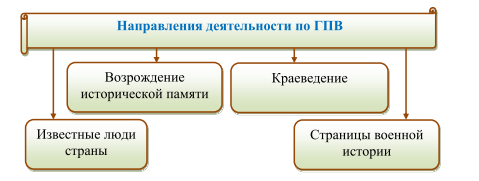 Рисунок 7: Направления гражданско-патриотического воспитания учащихсяМноголетняя практика работы показывает, что  педагоги, планируя работу с учащимися, отдают предпочтение тем видам деятельности, которые помогают  подросткам реализовать свой внутренний творческий потенциал (рисунок 8).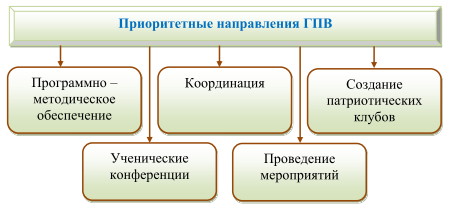 Рисунок 8: Приоритетные направления гражданско-патриотического воспитанияАнализ опыта работы педагогов нашего центра и собственный педагогический опыт позволяет нам определить формы организации работы по гражданско-патриотическому воспитанию подрастающего поколения (рисунок 9) и систематизировать структуру составляющих его аспектов (рисунок 10).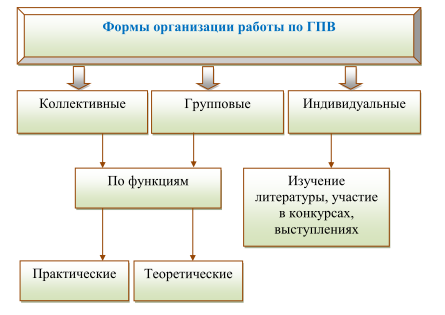 Рисунок 9: Формы организации работы по гражданско-патриотическому воспитанию учащихся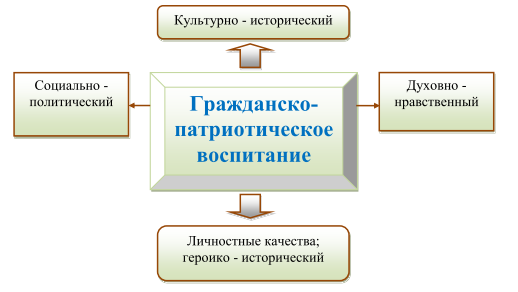 Рисунок 10: Аспекты гражданско-патриотического воспитания учащихсяВведение данной классификации позволило нам достаточно полно охарактеризовать приведенные аспекты гражданско-патриотического воспитания (Таблица 3).Таблица 3: Характеристика аспектов гражданско-патриотического воспитанияПолноценная система гражданско-патриотического воспитания, созданная на базе учреждения образования, невозможна без существования оценочного аппарата ее эффективности. В качестве такого аппарата нами предложены следующие уровни сформированности патриотических качеств личности: духовный, рационально-идеологический, чувственно-эмоциональный (рисунок 11).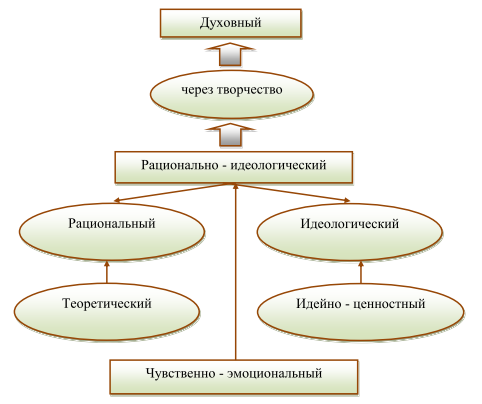 Рисунок 12: Уровни сформированности патриотических качествПрименение описываемой модели соответствует главной цели нашей работы – сохранению положительного опыта и традиций старшего поколения в деле патриотического воспитания. Используя данные формы и методы работы, нам удалось нацелить учащихся на создание творческих продуктов, связанных с формированием патриотизма и гражданственности через воспитание уважительного отношения к событиям и участникам Великой Отечественной войны.В данной связи интересен опыт проведения конкурса «Расскажем вместе о войне». Конкурс проходил под девизом: «Взгляды на войну разные, но, правда о ней одна». Настоящими находками оказались творческие продукты, полученные в ходе проведения данного конкурса. Это: фотографии и видеоролики, страницы семейных летописей и исследовательские работы учащихся.Интересной и познавательной формой работы стало выступление учащихся перед своими сверстниками под названием «В жизни всегда есть место подвигу». Развернулась живая дискуссия по вопросам:Что такое подвиг?Во имя чего он совершается?Что полезного может извлечь для себя молодежь XXI века, исследуя историческое прошлое нашего народа?Деятельность педагогического коллектива учреждений дополнительного образования в рамках патриотического воспитания учащихся направлена на решение следующих вопросов:гражданско-патриотическое воспитание;совершенствование информационно-пропагандистской работы;экскурсионно-краеведческая работа;коллективно-творческие дела;взаимодействие с социумом;работа с семьями учащихся;деятельность детских и молодежных общественных объединений.Формированию национального самосознания и патриотических чувств, активизирующих гражданскую позицию личности, способствует краеведение. Существенная роль при этом отводится экскурсионной работе. Экскурсионная работа – ознакомление с художественными и историческими ценностями, памятниками культурного наследия родного края. В плане экскурсионной работы основная нагрузка приходится на музеи (рисунок 12).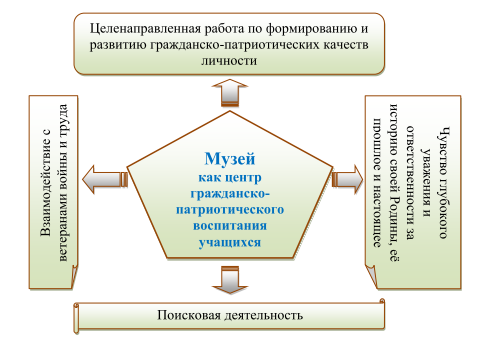 Рисунок 12: Роль музея в деле гражданско-патриотического воспитанияПроводя работу по гражданско-патриотическому воспитанию, педагог в ходе проведения занятия может руководствоваться предложенной нами схемой, а также осуществлять в ходе своей профессиональной деятельности определенные функции (рисунок 13).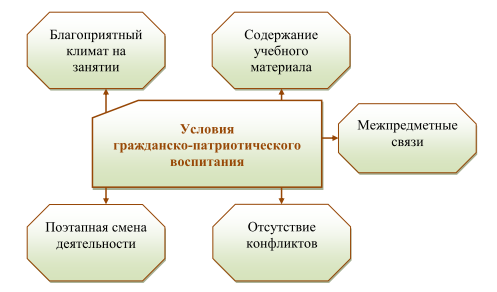 Рисунок 13: Схема деятельности педагога по гражданско-патриотическому воспитаниюРисунок 14: Функции педагога в рамках ГПВЛюбое учреждение образования не может существовать в вакууме, то есть без тесного взаимодействия с окружающими его социальными институтами. Схема подобного рода взаимодействия отражена ниже (рисунок 16).   Как социальное явление гражданско-патриотическое воспитание связано с общественным развитием конкретными историческими условиями:Социально-значимая деятельность как одно из направлений формирования гражданской компетентности учащихся реализуется посредством проведения мероприятий: «Наша забота ветеранам», «Дом, в котором я живу», «Подарок ветерану».Благотворительная деятельность.  Осуществляется черездеятельность волонтерского отряда «Парус надежды». Приложение 2Благотворительная деятельность объединяет ребят, пробуждает в нихсочувствие и сострадание, учит быть неравнодушными, формирует активную социальную позицию.Совместная деятельность с семьями. Проводятся совместные мероприятия, направленные на формирование гражданской компетенции.Реализация данного вида работы по гражданско-патриотическому воспитанию показывает, что условием успешного ее осуществления является обеспечение единства всех элементов и компонентов. Знание и информация, полученные учащимися в рамках гражданско-патриотического воспитания, помогут им принять наиболее правильные решения в вопросах становления личности.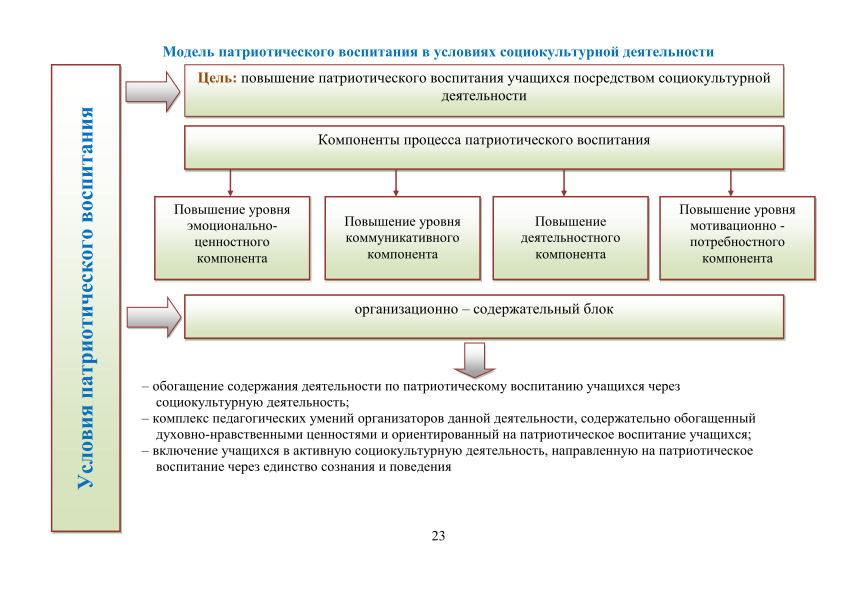 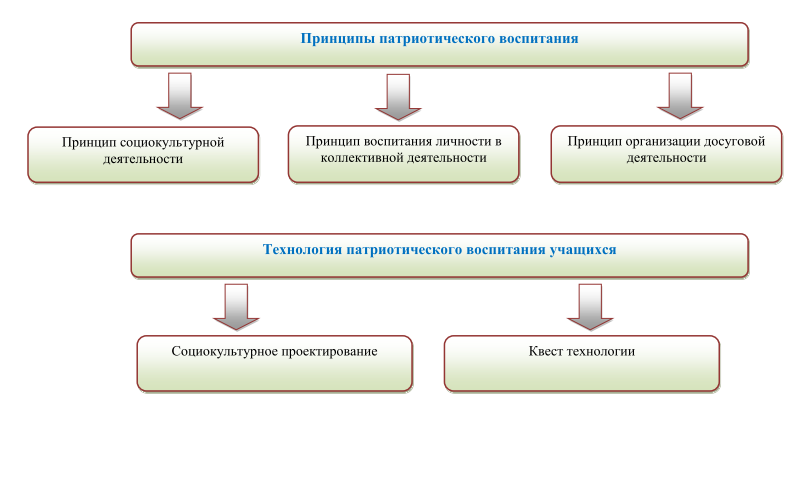 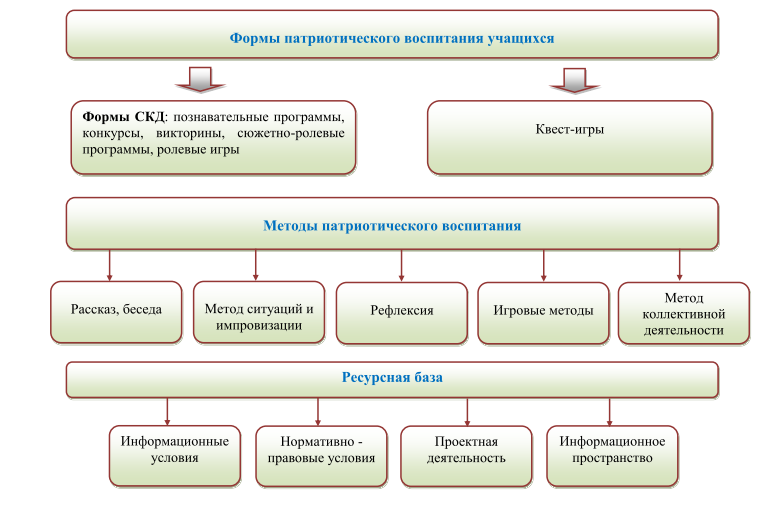 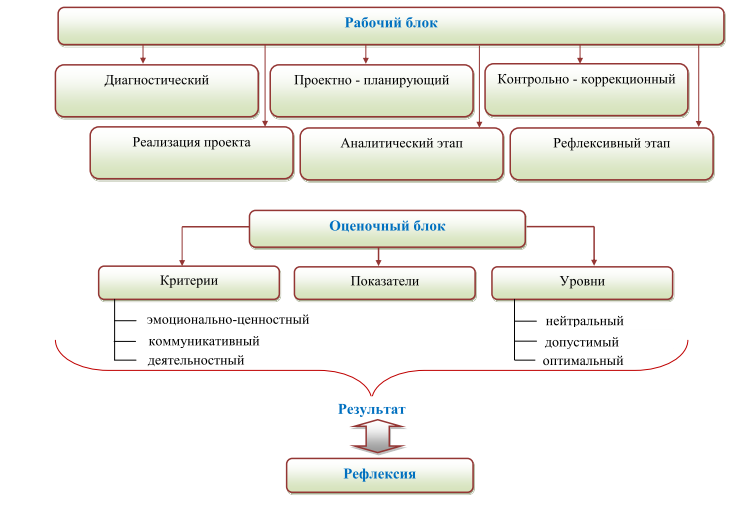 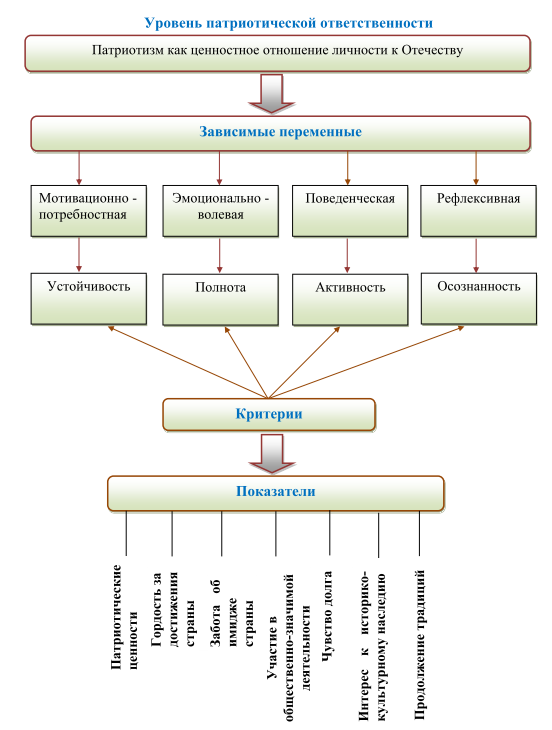 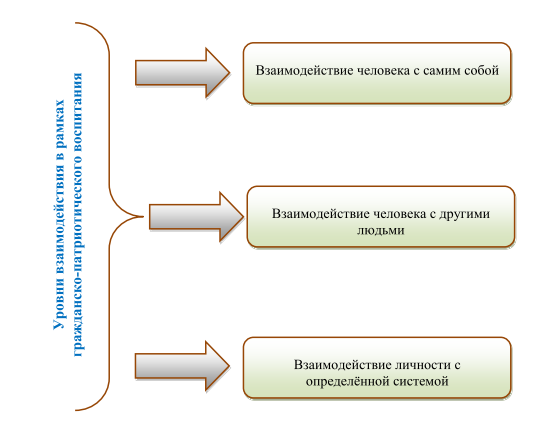 ЗаключениеК патриотизму нельзя только призывать, его нужно заботливо воспитывать.Д.С. ЛихачевГражданственность, патриотизм определяют активную жизненную позицию каждого человека. Человек, лишенный патриотических чувств является чужаком в своем Отечестве. Поэтому целенаправленная организация процесса гражданско-патриотического воспитания является важным этапом в освоении исторически принятых в обществе ценностей, законов и норм жизни. Способствует формированию собственной активной жизненной позиции.Патриотическая деятельность разнообразна в своих проявлениях: защита Отечества, умение ставить общественные интересы выше личных, готовность прийти на помощь, добросовестный труд. Сегодня патриотизм выступает в качестве духовной основы по возрождению Республики Беларусь.По мнению авторов, использование изложенного в данной работе материала должно дать положительный эффект, так как он полностью охватывает соответствующие вопросы и включает последовательный комплекс мероприятий, который служит прочной основой для дальнейшей воспитательной работы по формированию личности будущего патриота своей Родины.Список использованной литературы1. Лукашенко, А. Г. Сильная и процветающая Беларусь должна иметь прочныйидеологический фундамент / А. Г. Лукашенко // Республика. – 2003. – 29 сак.– С. 1-8.2. Программа непрерывного воспитания детей и учащейся молодежи на 2016 –2020 г.г.3. Концепция непрерывного воспитания детей и учащейся молодежи вРеспублике Беларусь // Настаỹнiцкая газета. – 2015. – 14 мая4. Митрахович, С.С. Туризм и краеведение в системе воспитательной работыучреждений образования / С.С. Митрахович // Пазашкольнае выхаванне. –2008. – № 105. Сергейко, С.А. История образования и педагогической мысли /С.А. Сергейко. – Мн., ГрГУ им. Я. Купалы, 2010. – 251 с.6. Литвинович, В.Г. Гражданские компетенции лидера детского общественногодвижения / В.Г. Литвинович // Вестник детского движения. – 2003. – № 2. –С. 29-34.7. Храмцова, Ф.И. Детские и молодежные организации и объединения.Воспитание гражданской направленности школьников: пособие длязаместителей директоров школ по воспитательной работе, классныхруководителей, педагогов – организаторов / Ф.И. Храмцова. – Мн., 2008. –160 с.8. Никитин, А.Ф. Единство нравственного и гражданского воспитания //Педагогика. – 1995. – № 5.9. Буткевич, В.В. Теоретико-методические основы гражданского воспитаниямладших школьников / В.В. Буткевич, Н.Г. Ванина. – Мн., 2007. – 259 с.10. Ушинский, К.Д. О народности в общественном воспитании / К.Д.Ушинский// Педагогические сочинения: в 6 т. т.1. М.: Педагогика, 1998.11. Парачук А.В. Гражданское и патриотическое воспитание учащихся в контексте учреждения образования/А.В.Парачук.̶ М.,2022 Содержание деятельностиУровниУровниУровниСодержание деятельностиоптимальныйдостаточныйнизкийРазвитиеинтересаучащихся кучебно-познавательнойдеятельностиВоспитание чувства уваженияОбеспечение наглядным материаломУчет возрастных особенностейВоспитание чувства долга, организованностиСентябрьЭстафета дел по гражданско-патриотическому воспитаниюЯнварьАкция «Спешите делать добро»ОктябрьАкция «Я – гражданин своей страны»ФевральПатриотические акции: «Афганистан – моя боль».«Есть такая профессия – Родину защищать!»НоябрьДеловая игра «Славные сыны Беларуси»МартЛекторий «Этих дней не смолкнет слава»ДекабрьДиалоги « В жизни всегда есть место подвигу»АпрельЦикл бесед «Мы дружбой славянской сильны»МайМайМайМайКонкурс работ учащихся «Спасибо деду за Победу».Конкурс работ учащихся «Спасибо деду за Победу».Конкурс работ учащихся «Спасибо деду за Победу».Конкурс работ учащихся «Спасибо деду за Победу».Эмоционально-чувственный аспектРационально-идеологический аспектДуховный аспектСитуативный, чувственно-эмоциональный.Устойчивая мотивация саморазвития себя как патриота.Глубокое и целостное осознание понятия «Патриотизм». Понимание его духовных принципов.Наличие знаний о патриотизме.Эмоциональная сфера личности, обогащенная собственным опытом.Развитие чувства гордости за достижения страны. Готовность к самореализации.Создание эмоционального состояния, способствующего формированию патриотических чувств.Активная позиция в действиях, направленных на формирование патриотических качеств личностиРефлексия на основе своего поведения в соответствующих жизненных ситуациях.Рефлексия на основе нравственных норм и идеалов личности.Забота о позитивном имидже своего Отечества.